listopad 2014 r.Załącznik nr 1 Dane dotyczące zużycia energii elektrycznej w 2013 roku z krokiem godzinowymMoc zamówiona w PGE Dystrybucja dla energii elektrycznej:Rozdzielnia 15 kV  nr 53 „Stary szpital –agregat”Rozdzielnia 15 kV „Pawilon Diagnostyczno-Zabiegowy”Razem moc zamówiona w energii elektrycznej - 586 kW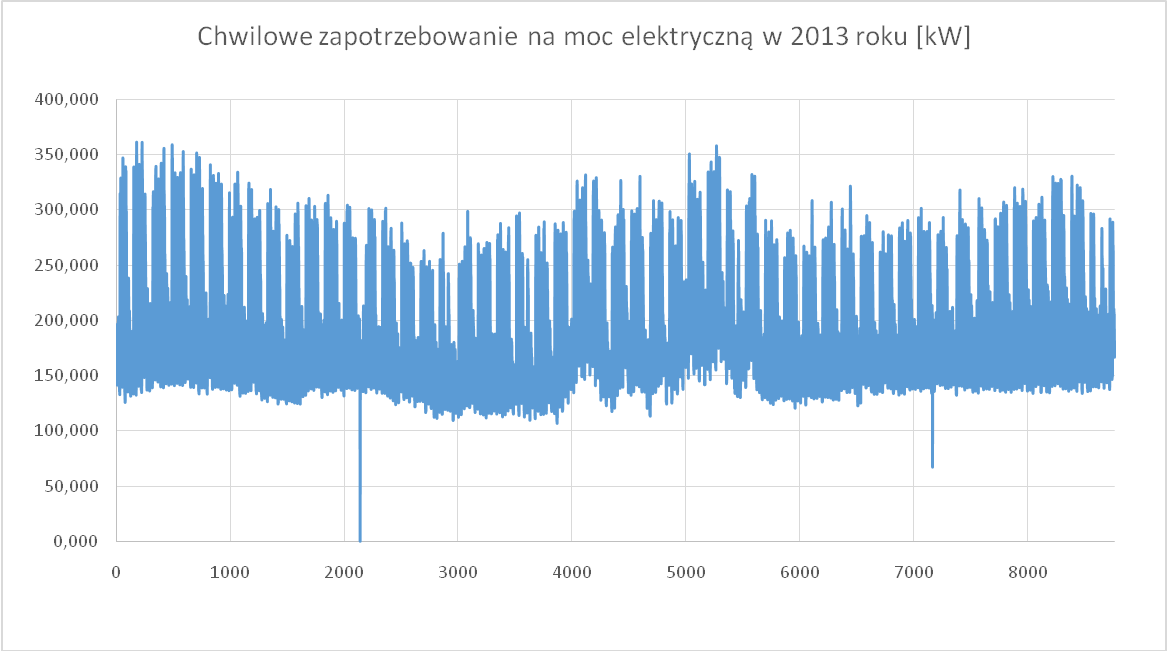 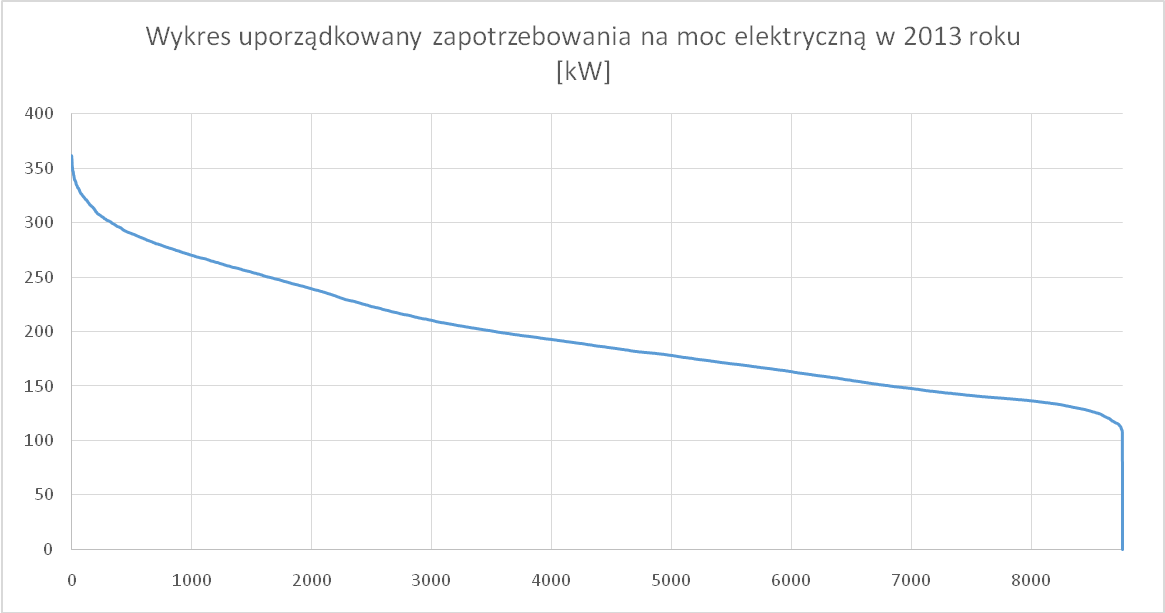 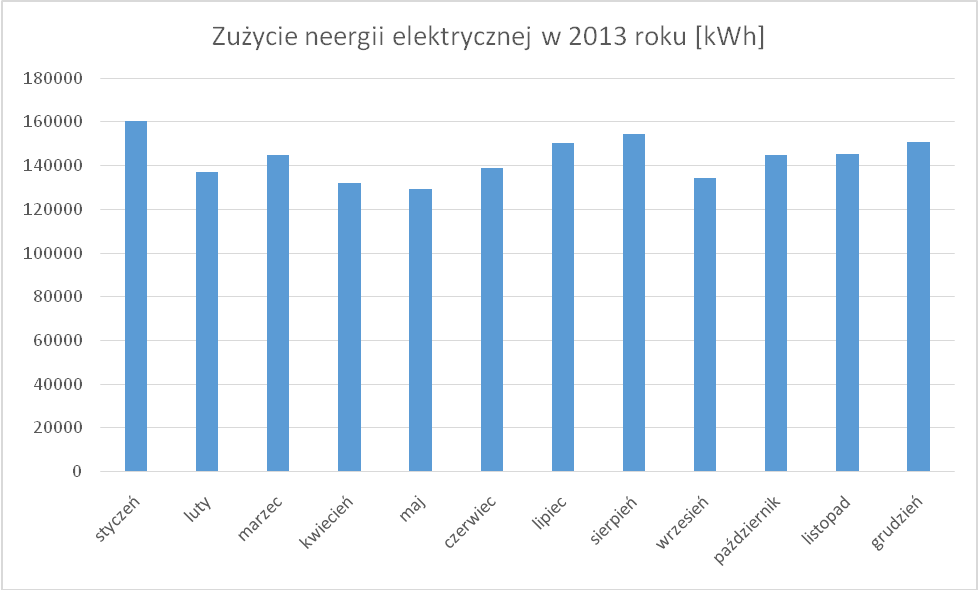 Załącznik nr 2 Dane dotyczące zużycia pary technologicznej przez Zamawiającego w rozbiciu miesięcznym w 2013 i części 2014 rokuMoc zamówiona w EC Stalowa Wola TAURON dla pary technologicznej – 0,7 MW.Rok 2013 Za rok 2013 łączny koszt brutto zakupu energii w parze wg faktur z Tauron wyniósł: 275 285,53 złRok 2014 od stycznia do październikaZa okres od początku stycznia do końca października 2014 r., łączny koszt zakupu energii w parze, wg faktur z Tauron wyniósł: 290 487,47 zł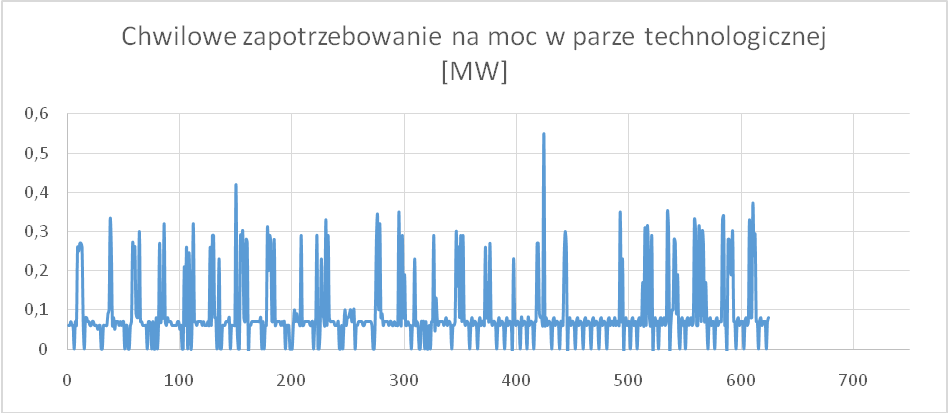 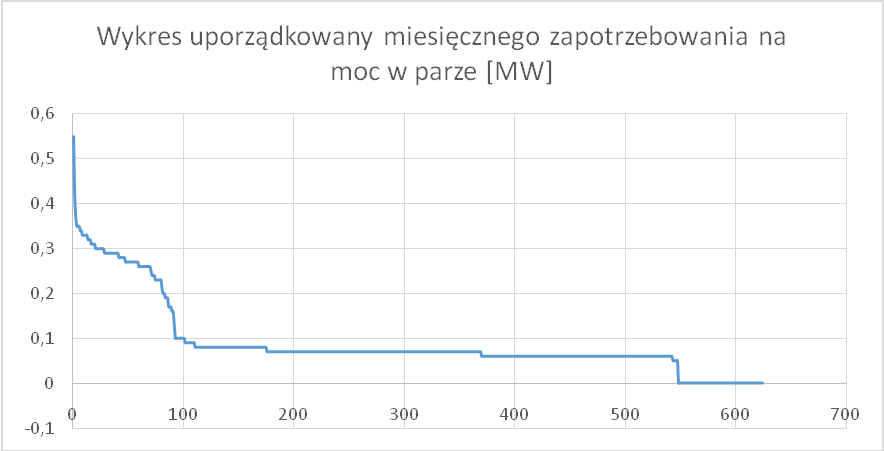 Załącznik nr 3 Dane dotyczące zużycia ciepła (ciepłej wody użytkowej oraz centralnego ogrzewania) w 2013 roku w rozbiciu miesięcznymMoc zamówiona w PEC dla potrzeb c.o. i c.c.w. oraz wentylacji – 1,7 MW.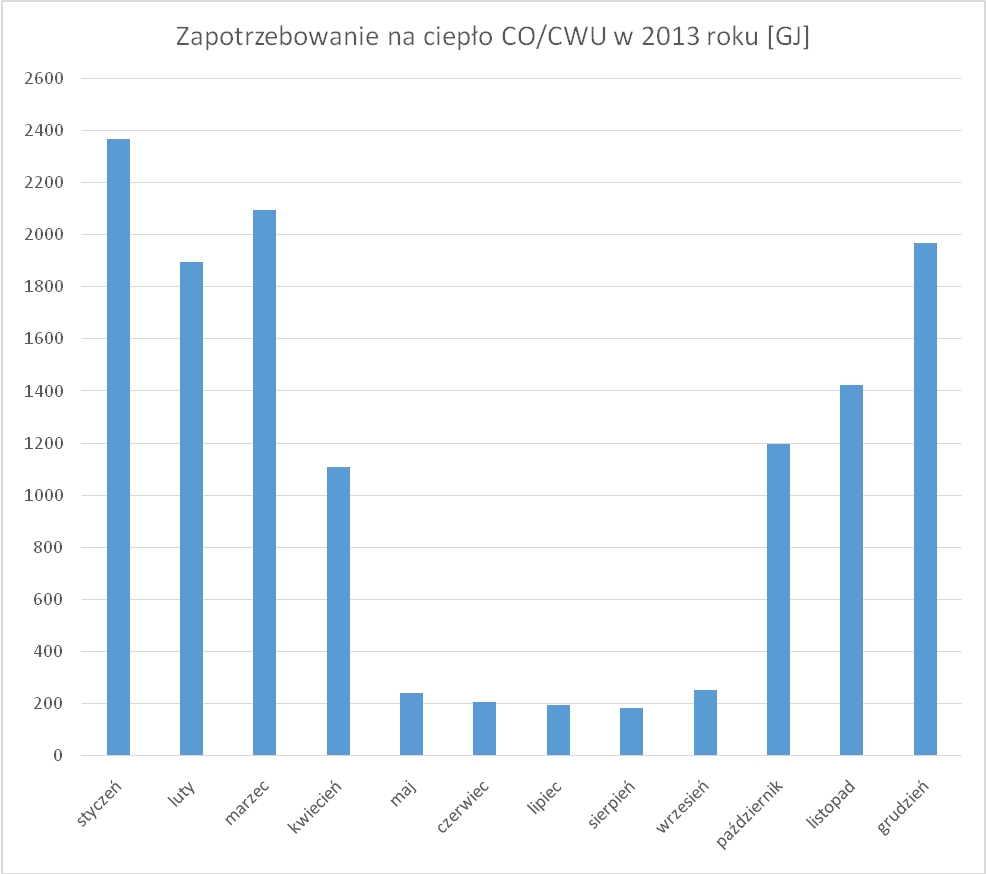 Załącznik nr 4 Plan sytuacyjny terenu inwestycji z zaznaczonymi proponowanymi lokalizacjami układu, stacją transformatorową, docelową centralną wymiennikownią oraz punktem odbioru paryMapa w formacie png w oddzielnym pliku.Załącznik nr 5 Specyfikacja techniczna istniejących stacji transformatorowychInformację zamieszczono. Plik pdf.Załącznik nr 6 Specyfikacja techniczna istniejących urządzeń do odbioru pary technologicznej wraz z charakterystyką ich pracyZasilanie sterylizatorów parowych z własnej wbudowanej wytwornicy pary – ogrzewanej parą kotłową. Sterylizator z własną wytwornicą pary ogrzewaną parą kotłową. Ciśnienie 5,5 bar. Także wymagana woda demineralizowana (parametry wg załącznika – wyciąg z normy EN 285, tabela B.1) w ilości ok. 20- na proces. Zależność od pracy kotłowni i parociągu. Każdy sterylizator ma niezależne źródło zasilania parą. Można będzie  zainstalować zewnętrzną wytwornicę pary ogrzewaną parą kotłową (czyli para-para) – jedną wspólną dla dwóch posiadanych sterylizatorów, o wydajności wytwarzania pary ok. 144 kg/h.Załącznik nr 7 Warunki przyłączenia do sieci gazowej wydane przez PGNiG S.A.Warunki wydano. Dokument pdf. Załącznik nr 8 Aktualne ceny mediów kupowanych przez SP ZZOZ Stalowa WolaEnergia elektrycznaOd roku 2013 nastąpił rozdział umów na umowy dystrybucyjne i umowy za zakup energii elektrycznej. Usługi dystrybucji świadczy dla szpitala PGE Dystrybucja S.A. Oddział Rzeszów. W 2013 roku energię elektryczną kupowaliśmy od Elektrociepłowni Andrychów Sp. z o.o. Cena energii wynosiła, bez względu na strefę, 258,60 zł/MWh netto (318,08 zł/MWh brutto). W roku 2014 energię elektryczną kupujemy z PGE Obrót S.A. Oddział Rzeszów. Cena energii wynosi, przez całą dobę, 195,00 zł/MWh netto (239,85 zł/MWh brutto).W latach 2015 -2016 energię elektryczną będziemy kupować w firmie Corrente Sp. z o.o. z Ożarowa Mazowieckiego. Cena energii elektrycznej (stała przez całą dobę), zapisana w umowie wynosi: 240,40 zł/MWh netto (295,69 zł/MWh brutto).Dystrybucja energii elektrycznej (ceny netto)Moc umowna: 10,11 zł [kW]Opłata przejściowa: 1,64 zł [kW]Składnik sieciowy:Szczyt przedpołudniowy 71,77 zł [MWh]Szczyt popołudniowy 109,95 zł [MWh]Pozostałe godziny doby 17,32 zł [MWh]Składnik jakościowy: 10,81 zł [MWh]Energia bierna pojemnościowa: 201,36 zł [MWh]Opłata za nadwyżkę energii elektrycznej biernej indukcyjnej: 201,36 zł [MWh]Ciepło (co/cwu) (ceny netto)Para technologiczna (ceny netto)Cena jednoskładnikowa za ciepło i nośnik ciepła w 2013 roku (odebrano  nośnika) loco odbiorca: 110,41 zł [GJ] bruttoCeny taryfowe netto:Uwaga:W okresie umownym, z racji na charakter przedsięwzięcia i zamiar rezygnacji z zewnętrznych dostaw pary przewiduje się aktualizację ceny energii elektrycznej z układu kogeneracyjnego i ceny ciepła w parze oraz ciepła na potrzeby ciepłej wody użytkowej dostarczanego do obiektów Partnera Publicznego na podstawie cen nośnika gazowego zakupywanego przez Partnera Prywatnego z zastrzeżeniem, że Partner Prywatny dołoży wszelkiej staranności, żeby zakupów nośnika gazowego dokonywać w optymalny sposób po cenach nie przewyższających średnich cen rynkowych.Oczekuje się, że Partner Prywatny zaproponuje w ofercie ostatecznej formułę wg której ceny dostarczanych przez niego nośników energii na rzecz partnera prywatnego będą uzależnione od ceny nośnika gazowego. Jednym z elementów branych pod uwagę przy ocenie ofert przetargowych będzie wielkość zadeklarowanych, gwarantowanych rocznych oszczędności kosztów energii w okresie umownym i po jego zakończeniu do wygaśnięcia okresu gwarancyjnego na urządzenia. Wielkości gwarantowanych oszczędności kosztów należy wyliczyć przy założeniu, że dla stanu istniejącego graniczne wielkości bazowych wielkości możliwej do zakupienia przez Partnera Publicznego ilości energii szacowane dla aktualnych warunków pracy szpitala będą nie większe niż:0,170 * 8760 = 1 489,2 MWh/rok dla energii elektrycznej,2 400,0 GJ/rok  ciepła w parze technologicznej,2 400,0 GJ/rok ciepła na potrzeby c.o., c.c.w. i wentylacji.Stan po modernizacji w odniesieniu do cen nośników w podziale j.w. i ilości możliwej do dostarczenia Partnerowi Publicznemu energii w podziale j.w. oraz możliwą wielkość zredukowania ilości i parametrów innych nośników wpływających na redukcję kosztu zakupów energii określi w ramach oferty przetargowej Partner Prywatny na podstawie proponowanych przez siebie rozwiązań technicznych i technologicznych.TrafoNr przyłącza(5 ostatnich cyfr)Nr licznikaPrzekładnia prądowaMoc zamówiona12345Nr 13553250 099 00910/5 A70 kWNr 23563350 099 00815/5 A276 kWTrafoNr przyłącza(5 ostatnich cyfr)Nr licznikaPrzekładniaprądowaMoc zamówiona12345Nr 11411287 605 15630/5 A160 kWNr 21421387 605 15715/5 A80 kWzużycie energii w GJ wg licznika w szpitaluzużycie energii w GJ wg faktur z Tauron styczeń225,00504,11luty155,00447,61marzec230,90551,72kwiecień196,00566,09maj189,50523,57czerwiec200,80575,90lipiec200,00579,78sierpień202,20584,66wrzesień207,30578,21październik219,00507,63listopad224,60534,94grudzień243,00659,28Razem 20132 493,306 613,50zużycie energii w GJ wg licznika w szpitaluzużycie energii w GJ wg faktur z Tauronstyczeń259,00565,86luty179,70518,80marzec312,40701,63kwiecień275,90702,48maj307,00738,62czerwiec225,00658,20lipiec330,00809,60sierpień343,00809,07wrzesień498,00904,56październik305,00749,32Lp.Nazwa, typ urządzeniaMiejsce montażuIlość urządzeń[szt.]Średnie zużycie pary w[kg/cykl]Pobór maks. przez jedno urz. w[kg/h]Śr. ilość cykli w miesiącu[szt.]Śr. ilość godzin pracy urządzenia w miesiącu[h]Uwagi1Sterylizator parowy AS669 PACentr. Steryliz.11172100-ciśn. 2,5 bar, temp. max ;praca:pon. – piątek 7.00 – 18.00;sobota 10.00 – 15.00;niedziela 10.00 – 13.002Sterylizator parowy AS669 PACentr. Steryliz.11172100-j.w.3Destylator DE 61Centr. Steryliz.1-65202,0 bar, temp. max praca j.w.4Destylator DE 61Apteka1-65212,0 bar, temp. max praca: pon.- piątek 7.00 – 14.355Kotły warzelne Lozamet 200Kuchnia555(5x55=275)710łącznie dla wszystkichpraca przez wszystkie dni tygodnia- śniadanie od 600 do 720  pracują dwa kotły,- obiad od 900 do 1200  pracują cztery kotły,- kolacja od 1400 do 1700 pracuje 3 kotły.-para 0,5 bar6Nawilżacze parowe Condair Esco DL40 firmy SWEGONCentrale klimatyzacyjne dla położnictwa w piwnicy220720 dla jednego2,0 barRodzaj opłatydo 31.08.2014od 01.09.2014Opłata za dostarczone ciepło24,63 zł [GJ]26,39 zł [GJ]Opłata zmienna za przesył8,54 zł [GJ]8,54 zł [GJ]Opłata stała za moc zamówioną6668,67 zł [MW/miesiąc]7146,15 zł [MW/miesiąc]Opłata stała za przesył1839,15 zł [MW/miesiąc]1889,15 zł [MW/miesiąc]Rodzaj opłatydo 31.08.2014od 01.09.2014cena za zamówioną moc cieplną10.543,89 zł/MW/m-c11.298,83 zł/MW/m-ccena ciepła20,41 zł/GJ21,87 zł/GJcena nośnika ciepła5,93 zł/t6,35 zł/topłaty dystrybucyjne nie występują--